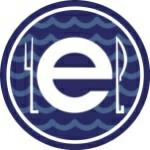 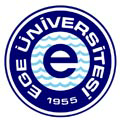 2024 YILI MAYIS AYI AKŞAM YEMEK LİSTESİ*Yukarıda belirtilen 1 öğünlük toplam kalori değerlerine, 50 gr ekmeğin değeri olan 160 kalori ilave edilmiştir. * 1 öğünün ortalama kalori değeri  1446 kcal‘dir.PAZARTESİ(MONDAY)SALI(TUESDAY)ÇARŞAMBA(WEDNESDAY)PERŞEMBE(THURSDAY)CUMA(FRIDAY)CUMARTESİ(SATURDAY)PAZAR(SUNDAY)01RESMİ TATİL02KURU FASULYEPİRİNÇ PİLAVIYOĞURTMEYVECAL: 1500 kcal03EZOGELİN ÇORBASIGAR. ÇITIR PİLİÇPİRİNÇ PİLAVIAYRANCAL: 1360 kcal04ŞAFAK ÇORBASITAVUK HAŞLAMAPİYAZAYRANCAL: 1339 kcal05DOMATES ÇORBASI KIY. PATATES OTURTMAPİRİNÇ PİLAVIKOMPOSTOCAL: 1443 kcal06YAYLA ÇORBASIET HAŞLAMAPİRİNÇ PİLAVIMEVSİM SALATACAL: 1500 kcal07SEBZELİ NOHUTPİRİNÇ PİLAVIKURU CACIKMEYVECAL: 1360 kcal08DOMATES ÇORBASIGAR. ÇITIR BAGETPİRİNÇ PİLAVIAYRANCAL: 1339 kcal09YAYLA ÇORBASIYOĞURTLU ISPANAKPİRİNÇ PİLAVIHURMACAL: 1443 kcal10MANTAR ÇORBAPÜR. ET SOTEPİRİNÇ PİLAVIAYRANCAL: 1443 kcal11Z.Y BARBUNYAPİRİNÇ PİLAVIYOĞURTMEYVECAL: 1596 kcal12YAYLA ÇORBASIARAP TAVAMELEK PİLAVIAYRANCAL: 1341 kcal13KURU FASULYEPİRİNÇ PİLAVIYOĞURTMEYVECAL:1370 kcal14EZOGELİN ÇORBASIPİLİÇ TANTUNİPİRİNÇ PİLAVIAYRANCAL:1420 kcal15DOM. PİRİNÇ ÇORBASISEBZE TAVAPİRİNÇ PİLAVIYOĞURTCAL: 1450 kcal16ARAPAŞI ÇORBASIORMAN KEBABIPİRİNÇ PİLAVIMEYVECAL: 1340 kcal17DÜĞÜN ÇORBASIYOĞ. KARIŞIK KIZARTMAPİRİNÇ PİLAVIMEYVECAL: 1500 kcal18YAYLA ÇORBASIP.ÜSTÜ ET HAŞLAMAZ.Y BARBUNYAMEYVECAL:1596 kcal19RESMİ TATİL20DOMATES ÇORBASITAVUK HAŞLAMABÖRÜLCE SALATASIMEYVECAL: 1639 kcal21Z.Y TAZE FASULYEPİRİNÇ PİLAVICACIKSUSAM KROKETCAL: 1639 kcal22SOĞAN ÇORBASIMANTARLI ET SOTEPİRİNÇ PİLAVIYOĞURTCAL: 1374 kcal23YAYLA ÇORBASIFIR. GAR. SPECİAL BUTPİRİNÇ PİLAVIMEVSİM SALATACAL: 1642 kcal24Z.Y BARBUNYAPİRİNÇ PİLAVIYOĞURTMEYVECAL: 1339 kcal25DÜĞÜN ÇORBASIYOĞ. KABAK KIZARTMAPİRİNÇ PİLAVIKOMPOSTOCAL: 1304 kcal26SEBZE ÇORBASIGAR. SEBZE TAVAKÖYLÜ PATATES AYRANCAL: 1596 kcal27MERCİMEK ÇORBASISEBZE GRATENPİRİNÇ PİLAVIMEVSİM SALATACAL: 1458 kcal28DOMATES ÇORBASIPİLİÇ IZGARAPİRİNÇ PİLAVIMEYVECAL: 1462 kcal29YAYLA ÇORBASIPİLİÇ SOTEPİRİNÇ PİLAVIYOĞURTCAL: 1339 kcal30EZOGELİN ÇORBASIKIR KEBABIPİRİNÇ PİLAVIKURU CACIKCAL: 1304 kcal31HAVUÇLU BEZELYEPİRİNÇ PİLAVIYOĞURTMEYVECAL: 1596 kcal